                                   COMIC STRIP                                                                                           What is a Comic Strip? An amusing short story or situation portrayed in a series of pictures with limited text. A comic strip is typically funny, but can be sarcastic, ironic etc.What are the parts of a comic strip?Panel: A single ‘picture box’ in a comic. Each panel represents one part of the story, and an effective comic should have a minimum of 5 panels (one to represent each part of the story).Gutter: The white borders that surround and divide panels. These borders tell the reader that each panel is a different part of the story. Cartoon Character(s): Any character portrayed in a fictional (cartoon) form. Motion Lines: Are lines drawn beside characters or objects that indicate the speed and direction of their movement. 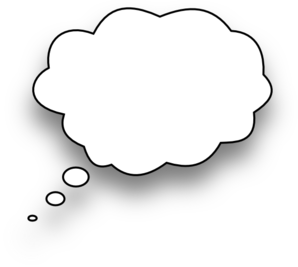 Speech Bubbles/balloons: A balloon shape extending from a character that shows what they are saying. The speech bubble must have a ‘tail’ that connects to the speaker.   Thought Bubble (balloon):  A balloon shape extending from a character that shows what they are thinking. *The style of thought bubbles need to look different from speech bubble in font and style. 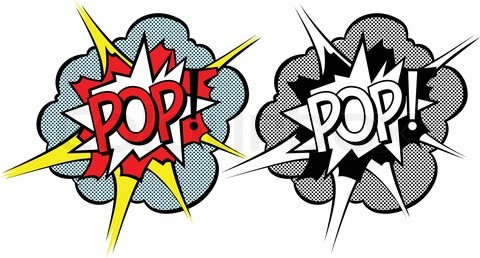 Word Art: Enlarged words (onomatopoeia) that emphasize sound effects. Captions: Captions give information from an unknown narrator, but they are not spoken from a character. The captions are usually in a rectangular text box, not a bubble. 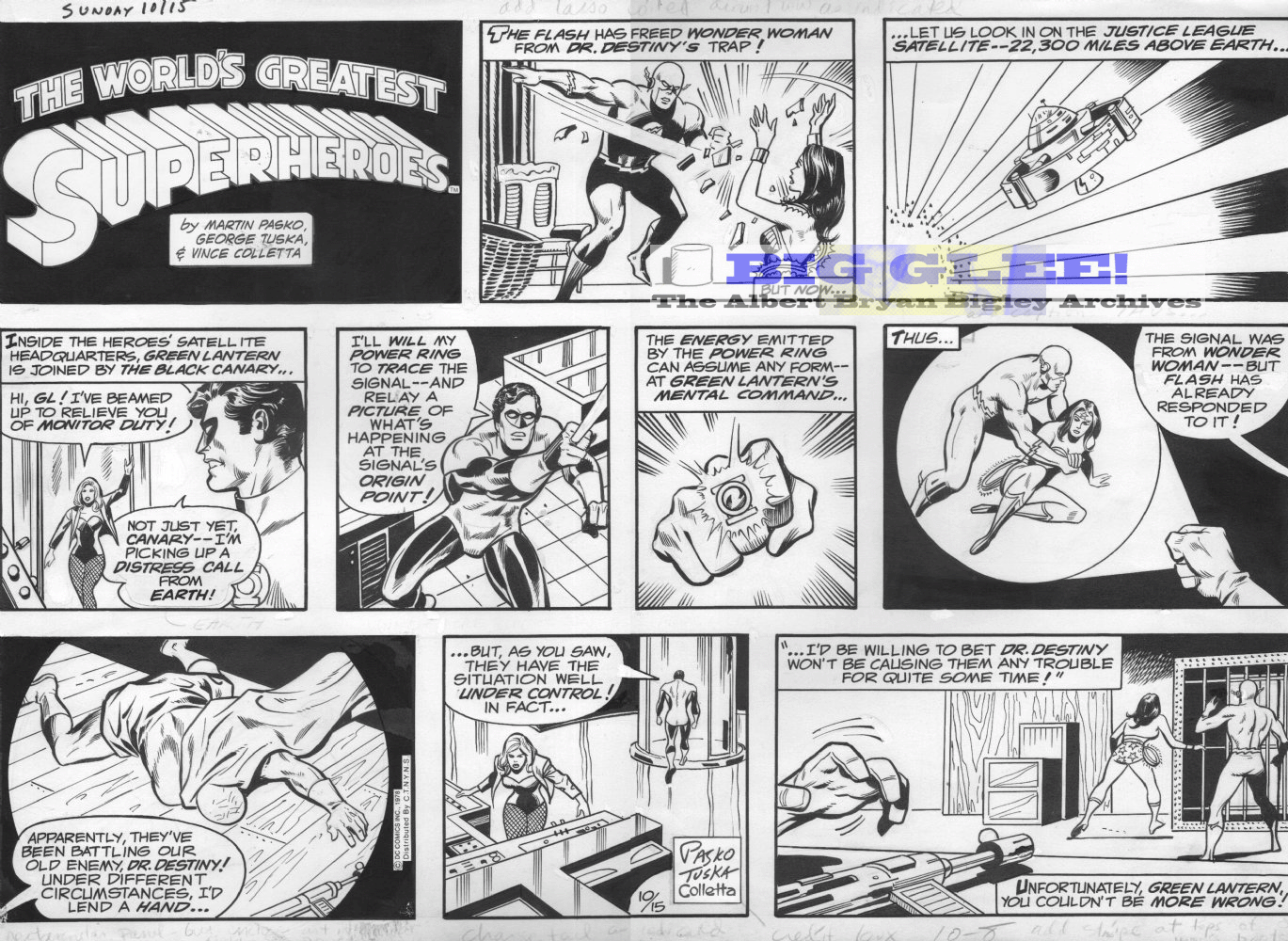 Draw an arrow to the gutterCircle the third panelHighlight the comic narrativeColour 2 speech bubblesAdd a final comic panel that includes word artIdentify one cartoon character: __________________Circle one thought bubble, and add an additional thought bubble